Tuttur mobil kazandırırGünün herhangi bir zamanında, dünyanın herhangi bir yerinde olmak, Tuttur mobil ile spor bahisleri yapmak hızlı ve kolaydır.  Basitçe mobil uygulamayı indirin ve kazancınızın tadını çıkarın.  Bu spor bahis sitesi, Tuttur mobil web sitesinde evinizi terk etmeden spor üzerine bahis oynayabileceğiniz gibi, doğru takımı seçmenize yardımcı olacak birçok yararlı bilgi alabileceğiniz gerçeğinden farklıdır.aTuttur mobil'in yardımıyla maçları canlı olarak takip edebilir,iddaa ve yarışma sırasında favorileriniz için endişelenebilir ve onlarla kazanabileceğiniz zaferin tadını çıkarabilirsiniz.  Bir yere gitmenize gerek yok, Tuttur mobil ziyaretçisinin sağladığı canlı yayınlar sayesinde evde, kanepede Oruro, maçları izleyebiliyorsunuz.  Tuttur web sitesi programı çeşitli spor dallarına bahis oynayabilirsiniz, Tuttur mobil, günlük olarak güncellenen çok çeşitli spor bahisleri sunar.Spor bahislerine başlamak ve bugün para kazanmak için sadece Tuttur mobil uygulamasını indirin be iddaa kupon bahislerinizi yapın.  Bahislerin gerçekleşmesi için Tuttur mobil uygulamasında hesabınıza para yatırmanız gerekir.  Bu çevrimiçi broker birçok popüler banka ile işbirliği yapıyor, bu nedenle hiç kimse bir hesabı doldururken sorun yaşamayacak.  Tuttur mobil'den para yatırabileceğiniz bankalar arasında:Deniz Bankası;Garanti Bankası;TEB;Ziraat Bankası ve diğerleri.Herkes kendileri için en iyi seçeneği seçebilir ve bugün Tuttur mobil ile para kazanmaya başlayabilir.Tuttur apk mobil bahisTelefonunuzu kullanarak çevrimiçi broker Tuttur apk mobil kullanarak spor bahisleri yapabilmek için özel bir uygulama indirebilirsiniz.  Bahislerin uygulanmasını kolaylaştıracak, bu sürecin hızlanmasına yardımcı olacak ve nahoş durumlara karşı koruyacaktır.  Tuttur.com indir web sitesini kullanırsanız, bazen nasıl yavaş çalışabileceğini veya geçici olarak kullanılamayacağını izleyebilirsiniz.  Mesele şu ki, birçok ziyaretçi aynı anda siteye geliyor ve site ayağa kalkmıyor.  Bu nedenle, gerekli bahisleri yapmak için her zaman zamanınız olmayabilir.  Bu nedenle Tuttur çevrimiçi brokeri tarafından telefonunuza indirilebilen ve çeşitli problemleri unutabilen özel bir uygulama geliştirilmiştir.Tuttur mobil resmi Tuttur web sitesinden indirmeniz gereken bir apk dosyasıdır.  Ayrıca bunun için para ödemeye gerek yok, kullanıcılara tamamen ücretsiz olarak sağlanıyor.Tuttur indir mobil'in resmi web sitesindenTuttur mobil uygulamasının kullanımı çok uygundur, bu nedenle tüm olaylardan haberdar olmak için istediğiniz zaman bahis koymak için indirilmelidir.  Mobil uygulamanın çevrimiçi spor bahis komisyoncusu Tuttur.com indir mobil'in resmi web sitesinden farklı olmadığını belirtmekte fayda var.  Dahası, günümüzde çok büyük bir popülerlik kazanması nedeniyle bir takım avantajları vardır.Resmi web sitesinden indirilebilen Tuttur indir mobil uygulamasının avantajları arasında;Erişilebilirlik - Tuttur mobil mobil uygulama kesintisiz ve frensiz çalışır.  İstediğiniz zaman içeri girip yeni bilgiler, olası fiyatlar ve daha fazlasını görebilirsiniz.Kolaylık - Tuttur mobil mobil uygulamasını kullanarak, sürekli bilgisayarda oturup ya da her dakika çok sayıda insan tarafından ziyaret edilen resmi web sitesine gitmenize gerek yoktur.İstediğiniz zaman iddaa bahisler – Tuttur indir mobil uygulamasını kullanarak, nerede olursanız olun, ana koşul İnternet'e erişilebildiği takdirde 24/7 iddaa  programına göz atarak bahis yapabilirsiniz.Tuttur android smartphone apkTuttur mobil mobil uygulama Android smartphone apk dosyasını indirmek ve yüklemek için kullanılabilir.  Bunu yapmak için, cep telefonunuzda bazı parametreleri olmalı, yani Tuttur Android sürümü 5.0'dan düşük olmamalıdır.Android'de Tuttur mobil uygulamasını indirmek için önerilen apk dosya sürümleri arasında çevrimiçi broker'ın resmi web sitesine gitmeniz, ihtiyacınız olanı (Android için) seçmeniz ve ardından "Uygulamayı İndir" düğmesine tıklamanız gerekir.  Birkaç Tuttur mobil içinde zaten akıllı telefonunuzda olacak.  Geriye kalan tek şey kişisel hesabınıza girerek giriş yapmak ve şifrenizi girmek geriye kalan kupon yapmak olacaktır.Tuttur ios iPhoneApple markalı akıllı telefon kullananlar için, Tuttur mobil mobil uygulamasını iOS üzerinde çalışan bir telefona indirmenize izin veren özel bir apk dosyası var.Bunu yapmak için, Tuttur.com indir mobil resmi web sitesine gidin ve bir cep telefonu için uygulamanın sağlanan sürümleri arasında, iOS için seçin ve indirmeye başlayın.  Apk dosyasını indirmek için geçen süre İnternet hızına bağlıdır.  Bu işlem mobil İnternet kullanılarak yapılırsa, iPhone biraz kablosuz bir ağa bağlıysa indirme işlemi çok daha hızlı olacaktır.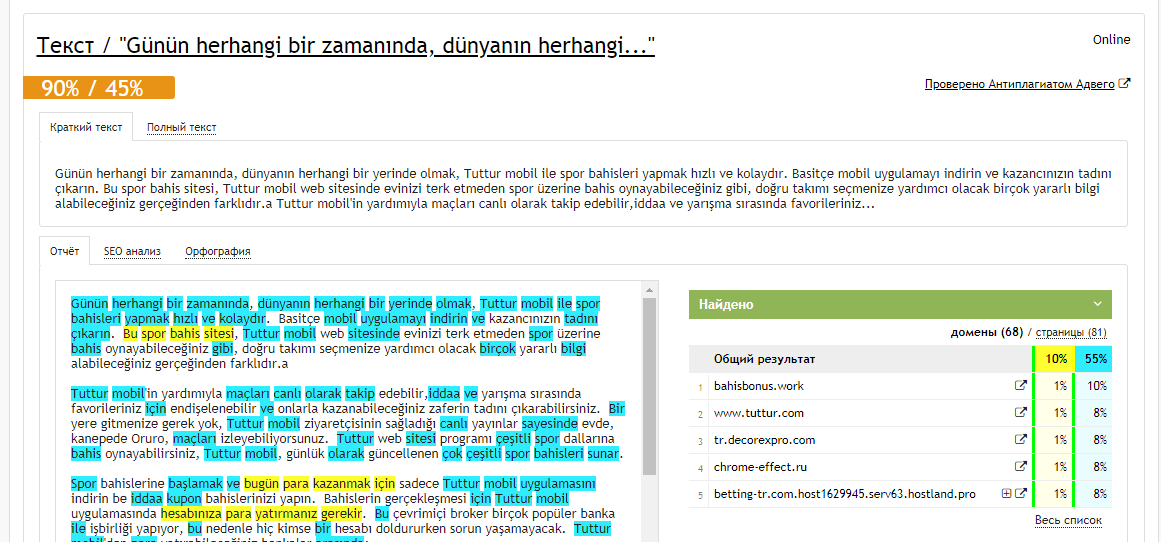 